4.1.3. Die Sinusfunktion f(x) = sin xAm Einheitskreis werden folgende Bezeichnungen eingeführt:Die Winkel werden mit die Variable x bezeichnet.Die Abszissenachse wird mit u und die Ordinatenachse mit v bezeichnet.Jedem Winkel x wird damit genau ein Punkt P (u;v) zugeordnet.DEF: Die Ordinate v des zum Winkel x gehörenden Punktes P (u;v) auf dem Einheitskreis heißt SINUS des Winkels x.DEF: Die Funktion mit der Gleichung  f(x) = sin x mit x ϵ R als Definitionsbereich heißt SINUSFUNKTION.Die Argumente der Sinusfunktion sind Winkelgrößen. Sie können im Gradmaß oder im Bogenmaß angegeben werden.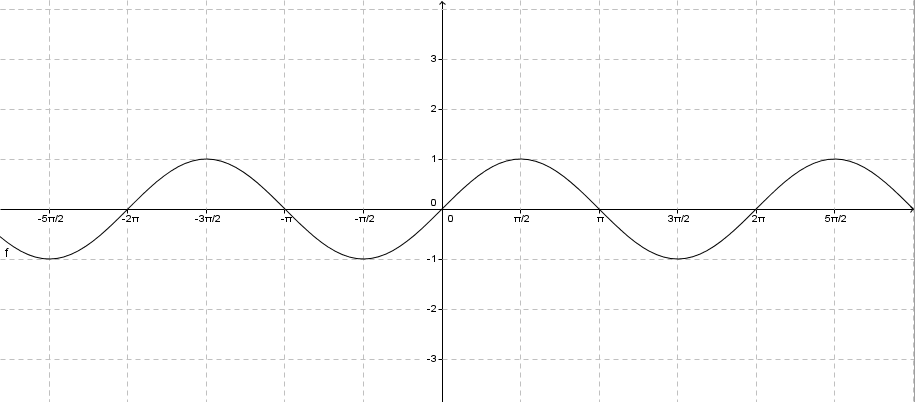 Eigenschaften der Sinusfunktion:Berechnung von Sinuswerten mit dem Taschenrechner:geg: x = 48°	ges: sin x		geg: sin x = 0,57	ges: xLösung:					Lösung:sin 48° = 0,74				arcsin 0,57 = 34,8°					x1 = 34,8°; x2 = 145,2°(RAP: DEG einstellen)			(RAP: DEG einstellen)Um mit dem Taschenrechner im Bogenmaß zu rechnen, muss dieser auf RAD umgestellt werden.Spezielle Funktionswerte sind in der Übersicht Tafelwerk Seite 27 zu finden.Definitionsbereich:x ϵ Wertebereich:–1 ≤ y ≤ +1; y ϵ kleinste Periode:2 π	sin x = sin (x + 2 kπ); k ϵ Scheitelpunkte: + k π; k ϵ  Nullstellen:k π; k ϵ Symmetrie:punktsymmetrisch zum Koordinatenursprungsin (–x) = – sin x